Relatório Estatístico de Correição Secretaria de Estado de Segurança Pública.Novembro/2020PORTARIAS DE INSTAURAÇÃO PUBLICADASEm novembro de 2020 não foram publicadas portarias de instauração de procedimento administrativo disciplinar no âmbito da Secretaria de Estado de Segurança Pública.DECRETOS DE PENALIDADES PUBLICADOSEm novembro de 2020 não foram publicados decretos de penalidades disciplinares no âmbito da Secretaria de Estado de Segurança Pública.  Maceió/AL, 02 de dezembro de 2020.	Secretaria de Estado de Segurança Pública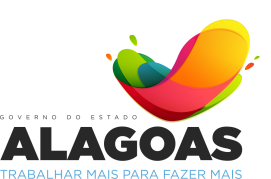 